Vicaría para NiñosArquidiócesis de Buenos Aires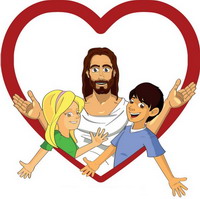 Peregrinación Mariana Infantil 2019“María, con tus latidos, caminamos juntos”En la Parroquia de SalidaLos iremos recibiendo y pidiendo que se vayan acomodando.Agradecer por los pañales traídos.Preguntar si trajeron el Kit Peregrino: el corazón colgante. Agradecer a las comunidades por la participación en la Peregrinación.Nombramos, dentro de lo posible, a las parroquias, capillas y colegios.Podemos cantar y hacer los gestos de las canciones.Avisar que hay carteles que indican dónde están los baños.Explicar a los catequistas, dirigentes y a los chicos los signos que hay a lo largo de la marcha (manto de la Virgen, bendiciones, carteles, etc.).Pedir a los catequistas y dirigentes que animen a los chicos durante la peregrinación.Guía 1: ¡Qué lindo que está el día!Guía 2: ¿Cómo es el lema de la Peregrinación? “María, con tus latidos, caminamos juntos” … Repetir varias veces.Guía 1: ¡Cuántos chicos!Guía 2: ¿De qué comunidades son? (Nombrar las comunidades)Guía 1: ¡Cantamos! (cantar alguna canción y que los animadores desde un lugar visible realicen los gestos de la canción)En la Parroquia de LlegadaLos iremos recibiendo y pidiendo que se vayan acomodando, sentando y dejando lugar para que todos podamos estar lo más cerca del altar. Agradecer por los pañales traídos.Agradecer a las comunidades por la participación en la Peregrinación.Nombramos, dentro de lo posible, a las parroquias, capillas y colegios.Podemos ir haciendo intervenir al coro que nos ayude con sus canciones e ir practicando las que utilizaremos durante la Misa. Avisar que hay carteles que indican donde están los baños.Agradecer el Kit Peregrino: el corazón colgante. Pedir que cuando comience el recurso catequístico y durante la Misa, las pancartas y los muñecos o títeres de los santos los lleven hacia un costado, para no tapar a los chicos la visión del altar.Pedir a los catequistas y animadores que se coloquen al costado, para que los chicos puedan ver.Guía 1: ¡Qué linda estuvo esta peregrinación! ¡Cómo latían los corazones, junto al corazón de nuestra Madre!Guía 2: Estamos un poco cansados, pero valió la pena el esfuerzo porque la Virgencita y todos los chicos nos contagiaron la alegría y el amor de Jesús.Guía 1: ¡Claro que sí!. Y aunque hace calor (o frío) se siente menos, porque nos hemos contagiado de la alegría y la misericordia de Dios.Guía 2: Entonces con mucha alegría y con todo nuestro corazón dispuestos a celebrar, vamos a recibir a nuestro Obispo: el Padre …, junto a los sacerdotes, los diáconos y los seminaristas de nuestra Vicaría …. cantando bien fuerte: Saludo inicialActo penitencial (puede ser leído por algunos chicos)Guía 2: Vamos a pedir perdón, y para ello vamos a poner la mano en el corazón.Señor, ayudános a ser más solidarios. Te cantamos…Señor, queremos rezar más todos los días. Te cantamos… Señor, que nos tratemos como hermanos. Te cantamos…GloriaGuía 1: ¡Gracias Señor por perdonarnos siempre! Guía 2: Y gracias en la Misa lo decimos cantando el Gloria!Oración Colecta.Liturgia de la PalabraGuía 1: Es el momento de escuchar al Señor que nos quiere hablar. Su Palabra es fortaleza para nuestro corazón.Guía 2: Recibimos la Palabra cantando:… Primera LecturaSalmoGuía 1: Demos gracias a Dios por la Palabra escuchada repitiendo juntos: (la antífona)EvangelioGuía 2: Jesús mismo se hace presente en su Palabra, por eso nos disponemos a escuchar con atención.Guía1: Cantamos todos juntos el Aleluia.Predicación - HomilíaCredoOración de los fielesGuía 2: Pidamos con mucha fuerza diciendo:“Por María te los pedimos Señor”Por el Papa Francisco, para que con humildad y alegría nos muestre el camino hacia Jesús. Te decimos....Por nuestro Padre Obispo Cardenal Mario Poli, por nuestro padre obispo (zonal)……., por los sacerdotes, los seminaristas y todos los bautizados para que llevemos la alegría a los más pobres, débiles y enfermos. Te decimos....Por nuestros gobernantes y dirigentes, para que busquen el bien común y servir con humildad y con honestidad. Te decimos.Por todos los catequistas, que el 21 de agosto fue su día, para que sigan anunciando la misericordia y la solidaridad. Te decimosPor todos nosotros, para que imitemos los latidos de nuestra Madre del cielo y vivamos como hermanos. Te decimosOfertorioGuía 1: Presentamos algunos de los pañales descartables que han traído a esta peregrinación, que serán alivio para muchos bebés recién nacidos.Guía 2: Acercamos también pan y vino, nuestras vidas, nuestros esfuerzos, nuestros juegos, nuestro estudio y nuestro trabajo para que seamos renovados en nuestra fe.Oración sobre las ofrendasPlegaria EucarísticaPadre NuestroSaludo de la pazCorderoComunión:Guía1: Siempre que recibimos a Jesús, nuestro corazón late de alegría.Guía 2: Levanten las manos los chicos que ya tomaron la comunión. ¡Cuántos son!Guía1: Levanten la mano los que se están preparando para tomar la comunión. ¡Cuántos, qué lindo!Guía 2: Entonces los que pueden recibirlo, van a acercarse para encontrarse con Jesús en (los lugares que les indiquemos donde se reparta la comunión)Guía 1: A los que se están preparando, les vamos a dar una tarea especial: nos van a ayudar cantando bien fuerte junto con el coro:…… Acción de GraciasGuía 2: Vamos a aprovechar este momento para dar gracias a Dios. Cerremos los ojos…. Hagamos un silencio especial para Jesús… pensemos en todo lo que caminamos, en esta fiesta que vivimos y la alegría que siente nuestro corazón porque creemos que nuestra Madre nos ayuda a ser hermanos.Oración Después de la ComuniónConsagración a la Santísima Virgen MaríaBendecir a los catequistas Agradecer los pañales colectados y por los Kit del PeregrinoPostear en las redes hashtag: #pereniños19Invitar para la Misa de Niños 2019 - 19 de octubre 15hs – Estadio Luna ParkAgradecimientos variosBendición Final.Guía 2: A cada oración respondemos Amén.Despedida:Guía 1: Nuestro corazón late de alegría, porque sabemos que María es nuestra Mamá y desde el cielo nos invita a ser hermanos y a caminar juntos.Guía 2: Volvamos a nuestras parroquias, capillas, colegios, comunidades y casas dispuestos a contarles a muchas personas que queremos ser muchos más los que con alegría creemos que nuestra Madre del cielo nos quiere y nos cuida. “María, con tus latidos, caminamos juntos”Guía 1: Nos despedimos cantando.